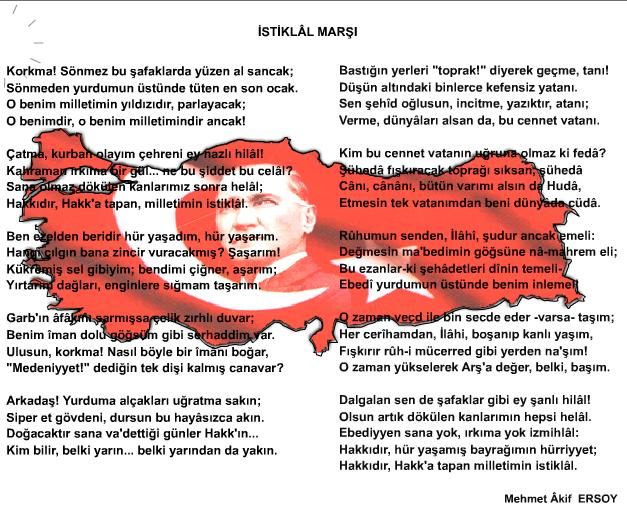 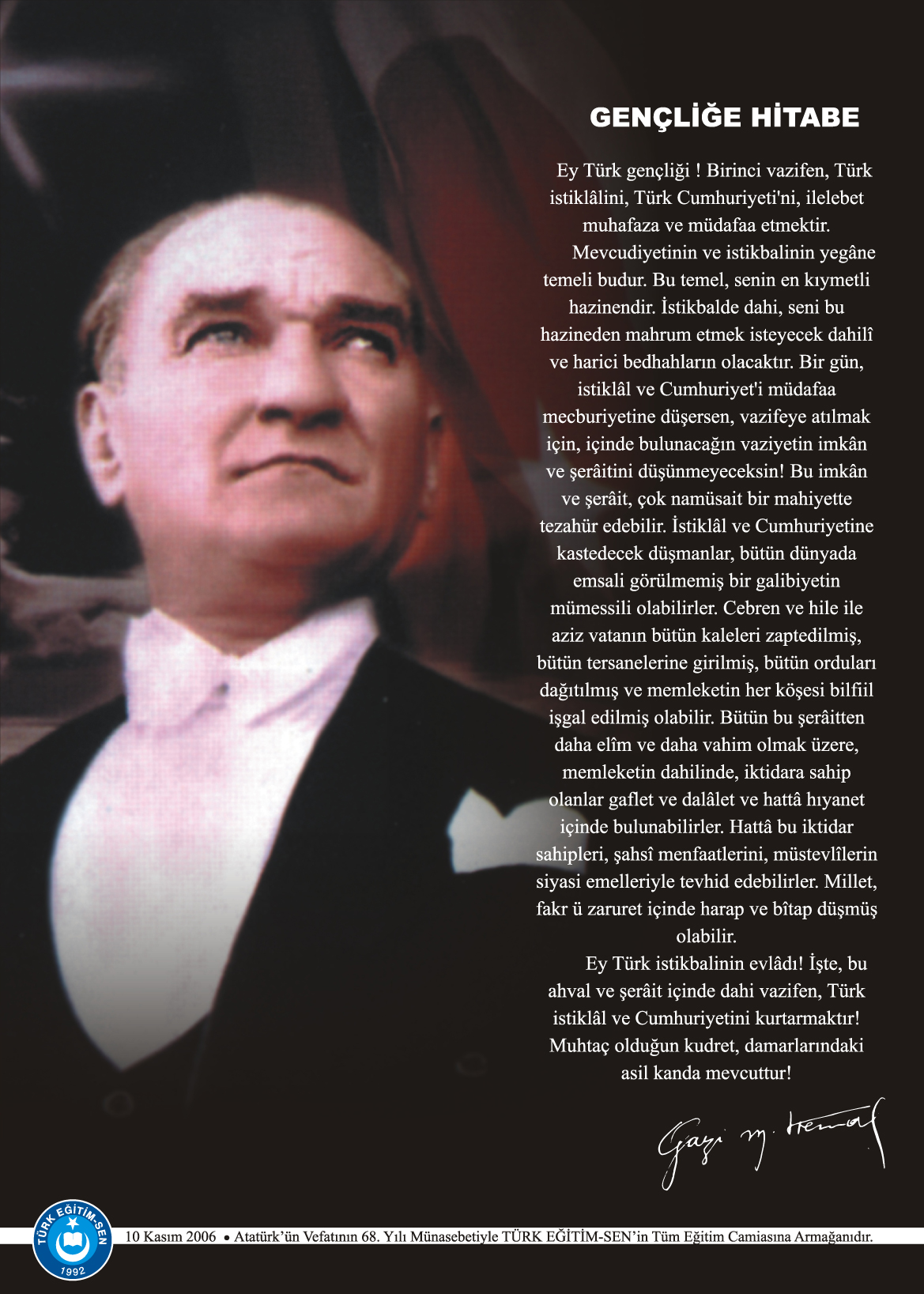 İÇİNDEKİLER Kurum Kimlik Bilgileri	4Kurumun Genel Özellikleri	4Personel Bilgileri	5Öğretmen Norm Kadro Bilgileri	6Kurumda Çalışan Personel Sayısı	7Öğrenci Bilgileri	8Şube ve Öğrenci Sayıları	8Öğrencilere İlişkin Veriler	8Kurumun Başarıları                                                                                                                            9Kurumun Sosyal-Sportif Faaliyetleri                                                                                             10Donanım Bilgileri                                                                                                                                 11Yürürlükteki Projeler                                                                                                                        12Kurumun Sorunları ve Çözüm Önerileri                                                                                   13Okul Kurum İçi ve Dışı Görseller                                                                                                   14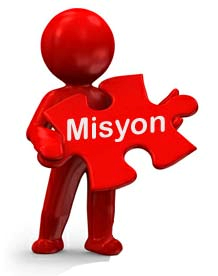 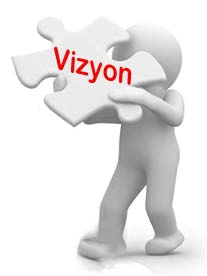 1.   OKULUN TARİHÇESİOkulumuz, Otelcilik ve Turizm Meslek Lisesi adı altında 1979–1980 Öğretim yılında şu an Mersin Hizmet İçi Eğitim Enstitüsü hizmet binası olarak kullanılan binada eğitim öğretime başlamıştır. 1981–1982 Eğitim-Öğretim yılından itibaren Mersin Tevfik Sırrı GÜR Lisesi’nin pansiyon binasında eğitim ve öğretim faaliyetlerini sürdürmüştür.Okulumuz 1987–1988 Öğretim yılından itibaren Anadolu Otelcilik ve Turizm Meslek Lisesi’ne dönüştürülmüştür.1 Şubat 1997 tarihinden itibaren de inşası tamamlanan şu anda eğitim öğretim faaliyetlerimizi sürdürdüğümüz yeni binamıza taşınmış ve 26 Derslik, 10 Uygulama Atölyeleri, Spor Salonu ve diğer eklentilerle, Evliya Çelebi Mesleki ve Teknik Anadolu Lisesi olarak faaliyetine devam etmektedir.C. 1.  ÖĞRETMEN NORM KADRO DURUMUC.2. KURUMDA ÇALIŞAN PERSONEL SAYISID.1. ŞUBE VE ÖĞRENCİ SAYILARID.2.ÖĞRENCİ İSTATİSTİKLERİD.3. YÜKSEKÖĞRETİM YERLEŞME DURUMU2019-202012. SINIF ÖĞRENCİ SAYISI			: 150 (132+18 BEKLEMELİ)SINAVA BAŞVURU YAPAN			: 111SINAVA BAŞVURU YAPMAYAN		: 21LİSANS PROGRAMINA YERLEŞEN	: 9ÖN LİSANS PROGRAMINA YERLEŞEN	: 302020-202112. SINIF ÖĞRENCİ SAYISI			: 107ÜNİVERSİTE SINAVINA GİREN	             : 88LİSANS PROGRAMINA YERLEŞEN	: 5ÖN LİSANS PROGRAMINA YERLEŞEN	: 18D.6. PANSİYON BİLGİLERİE.1. KURUMUN SOSYAL-SPORTİF FAALİYETLERİ                                                                                             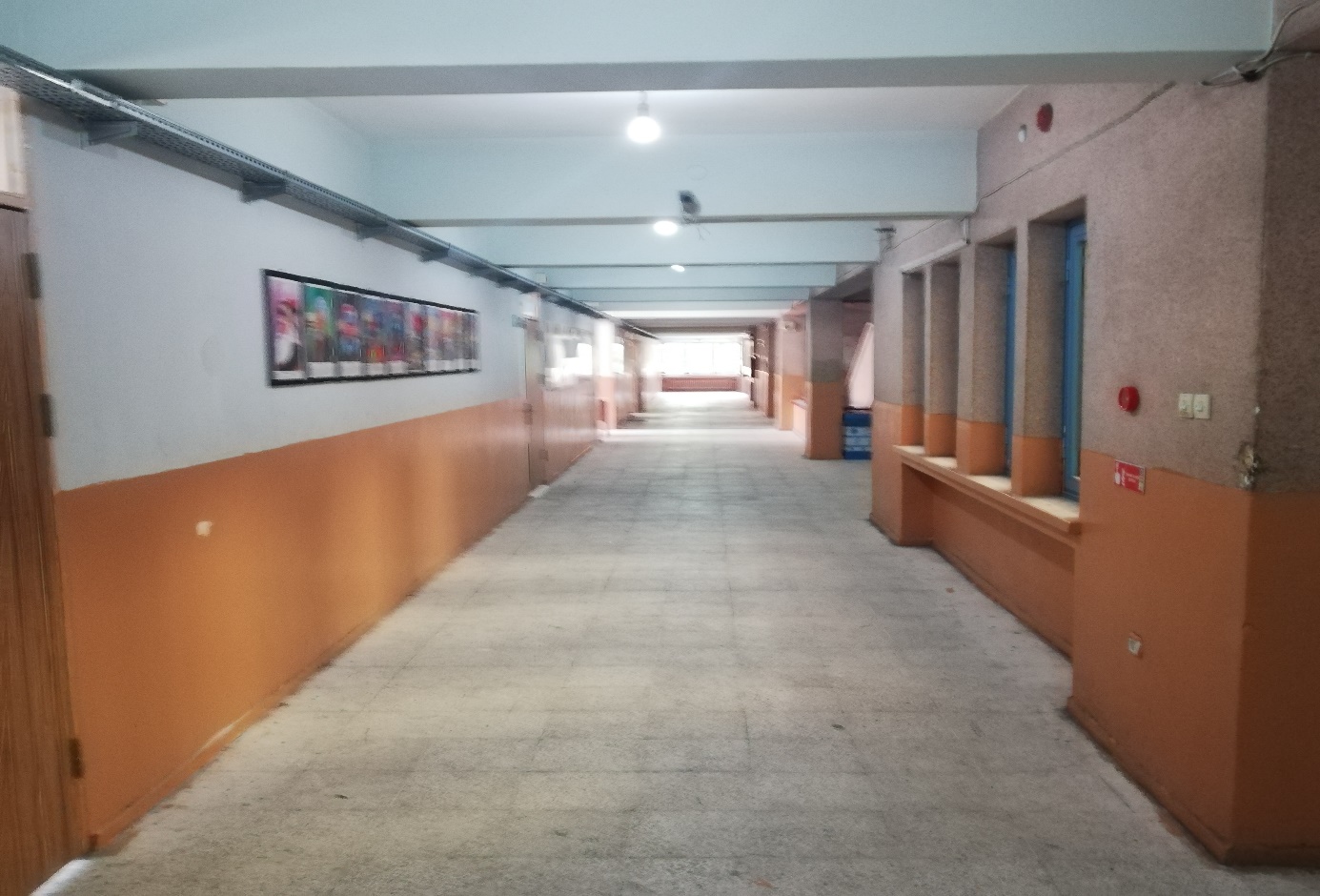 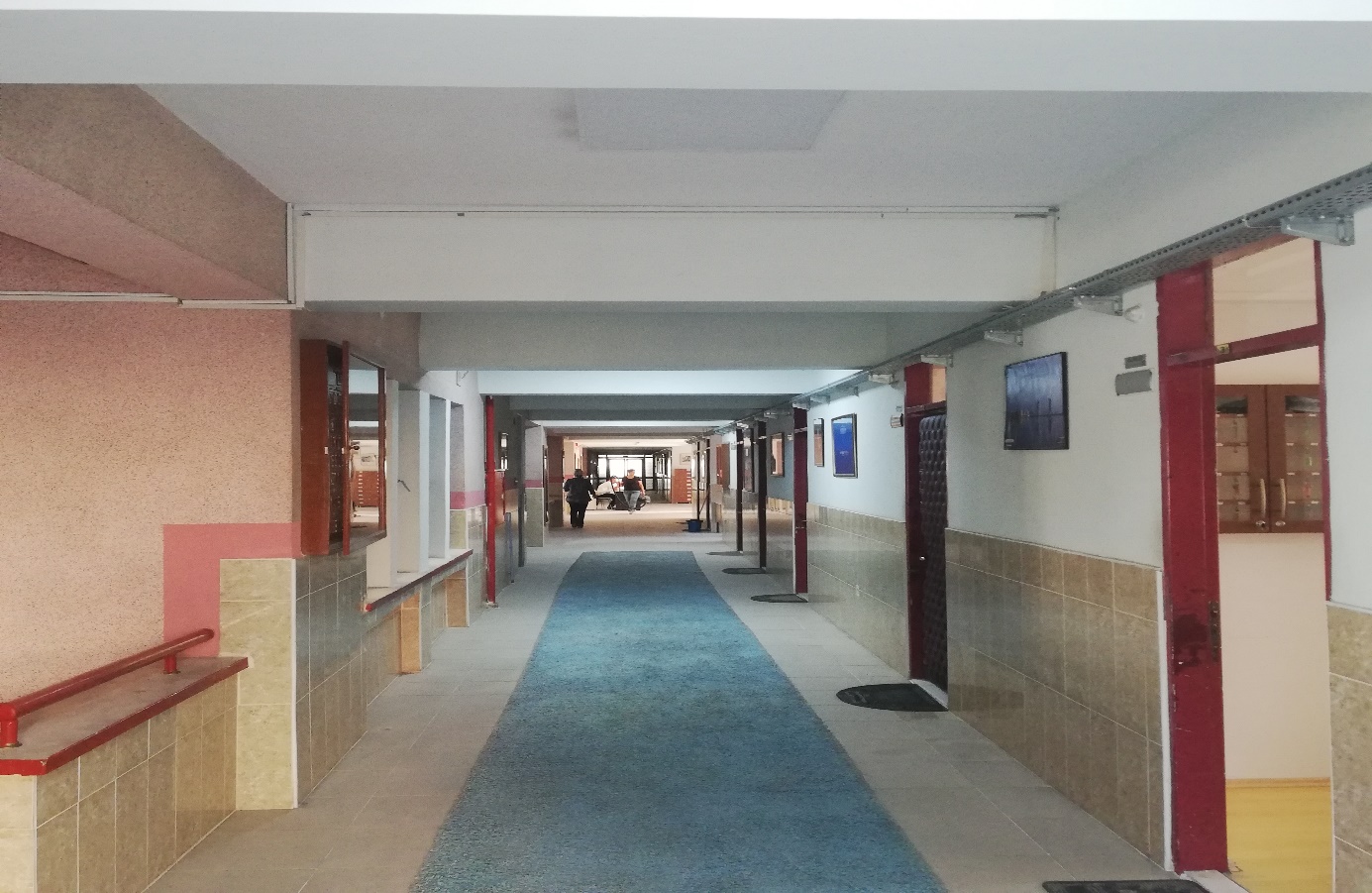 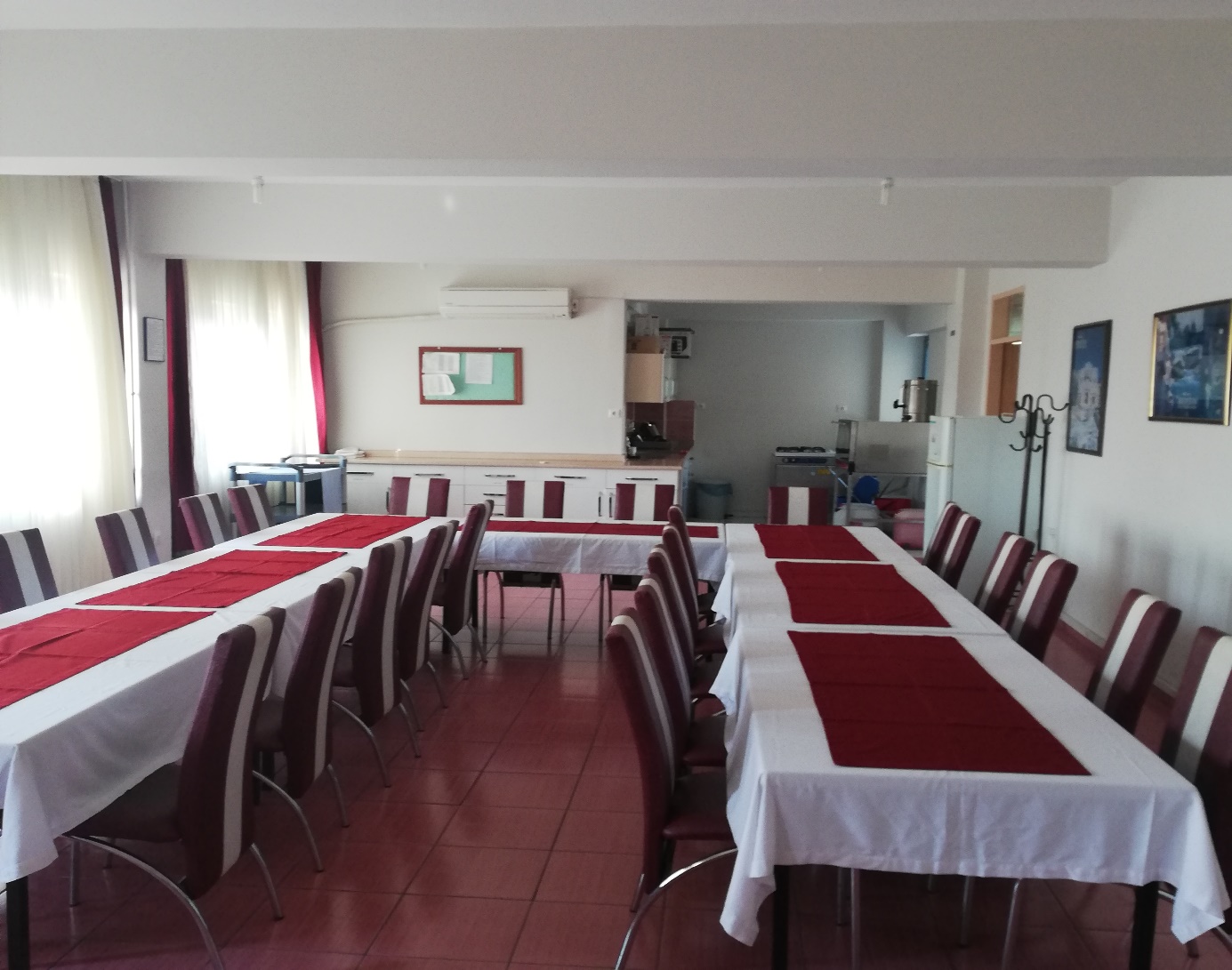 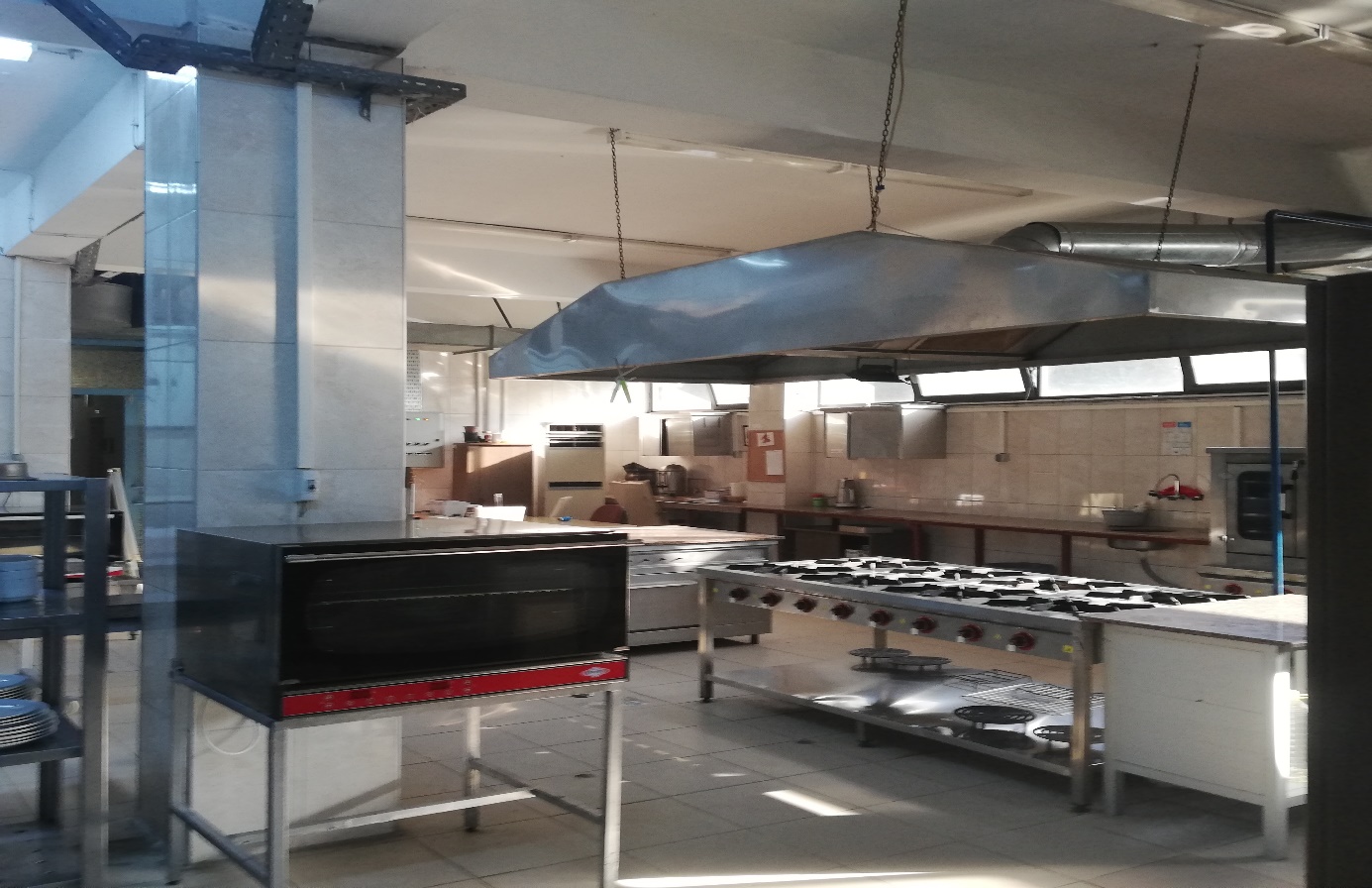 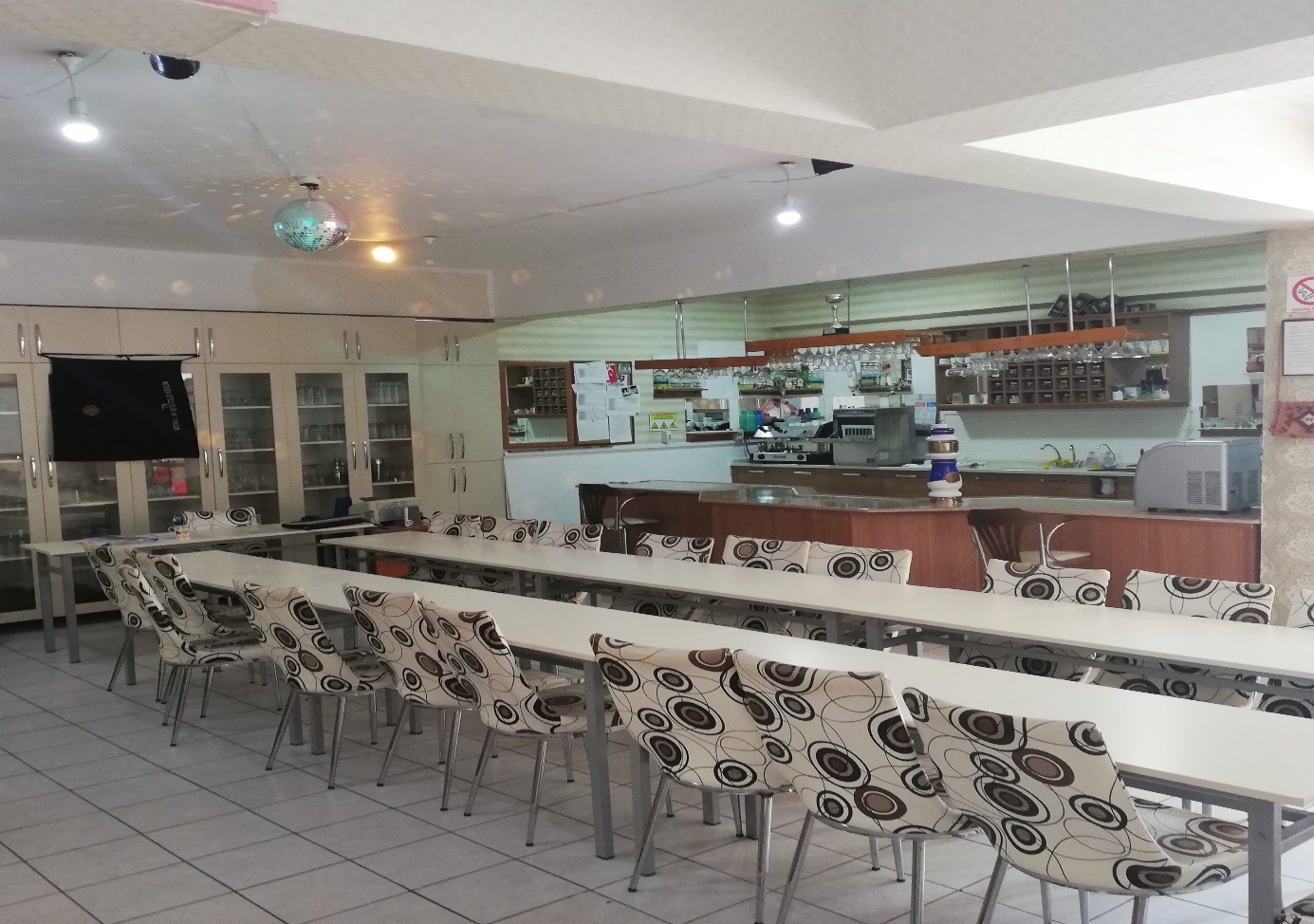 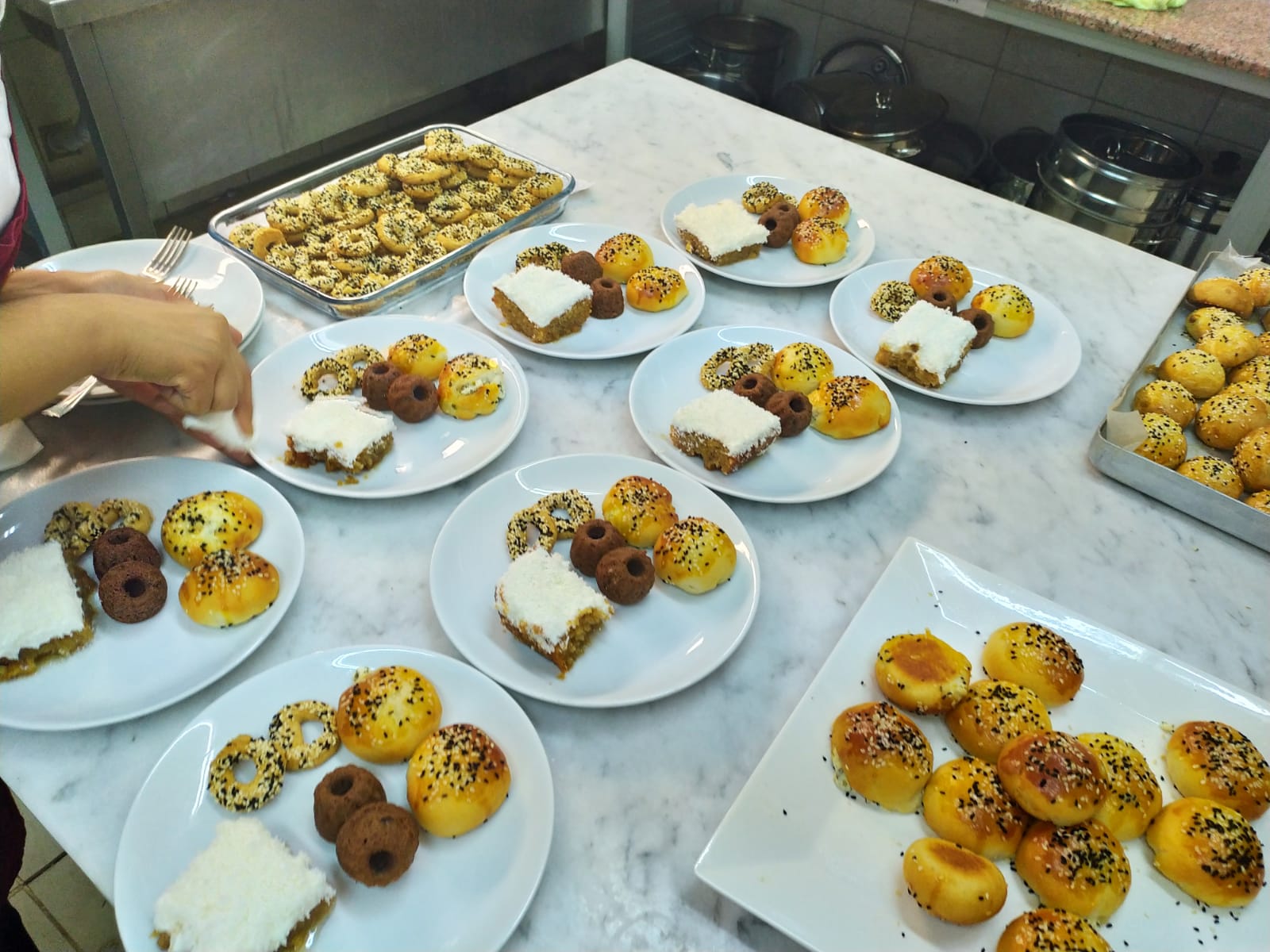 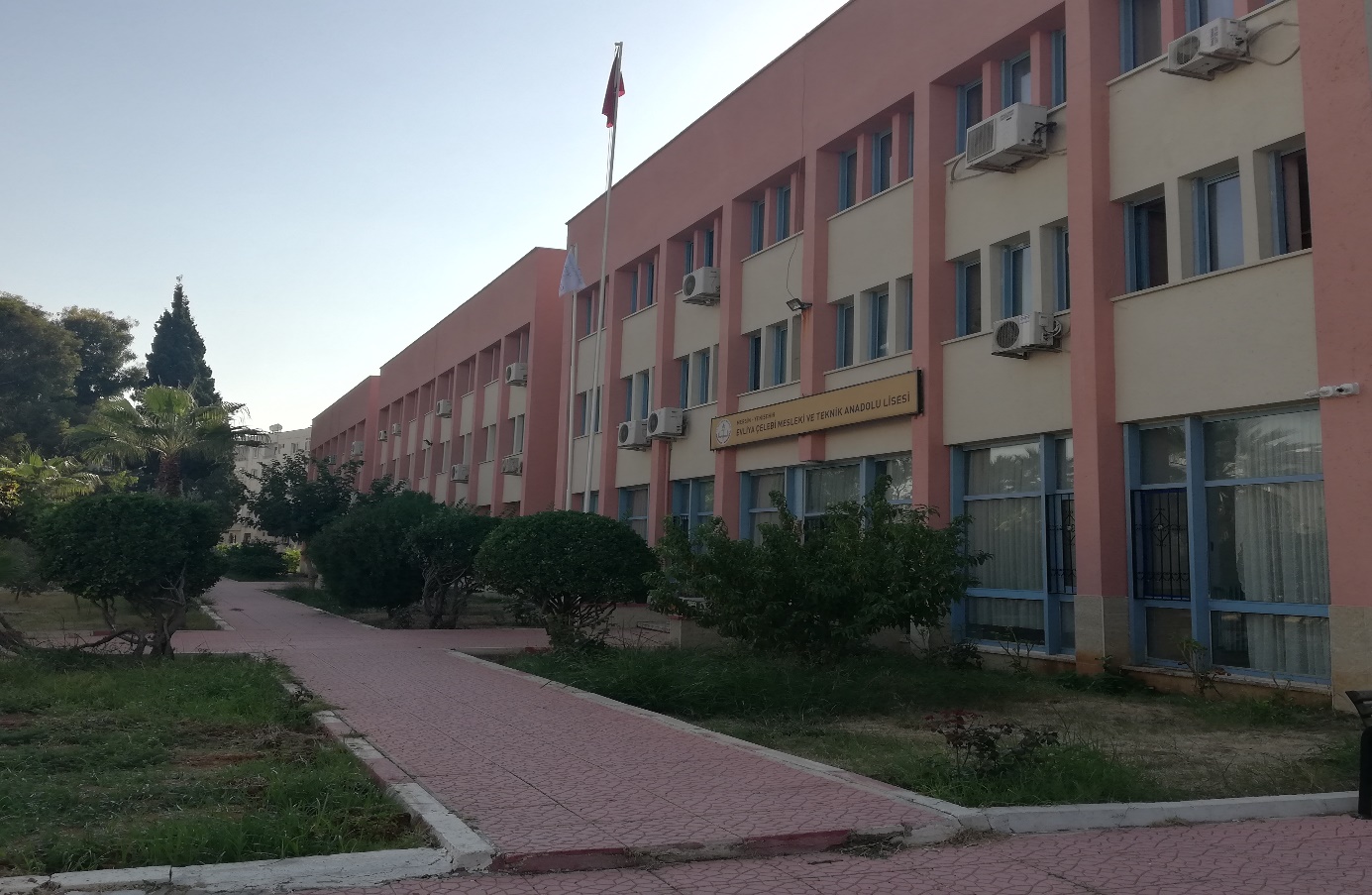 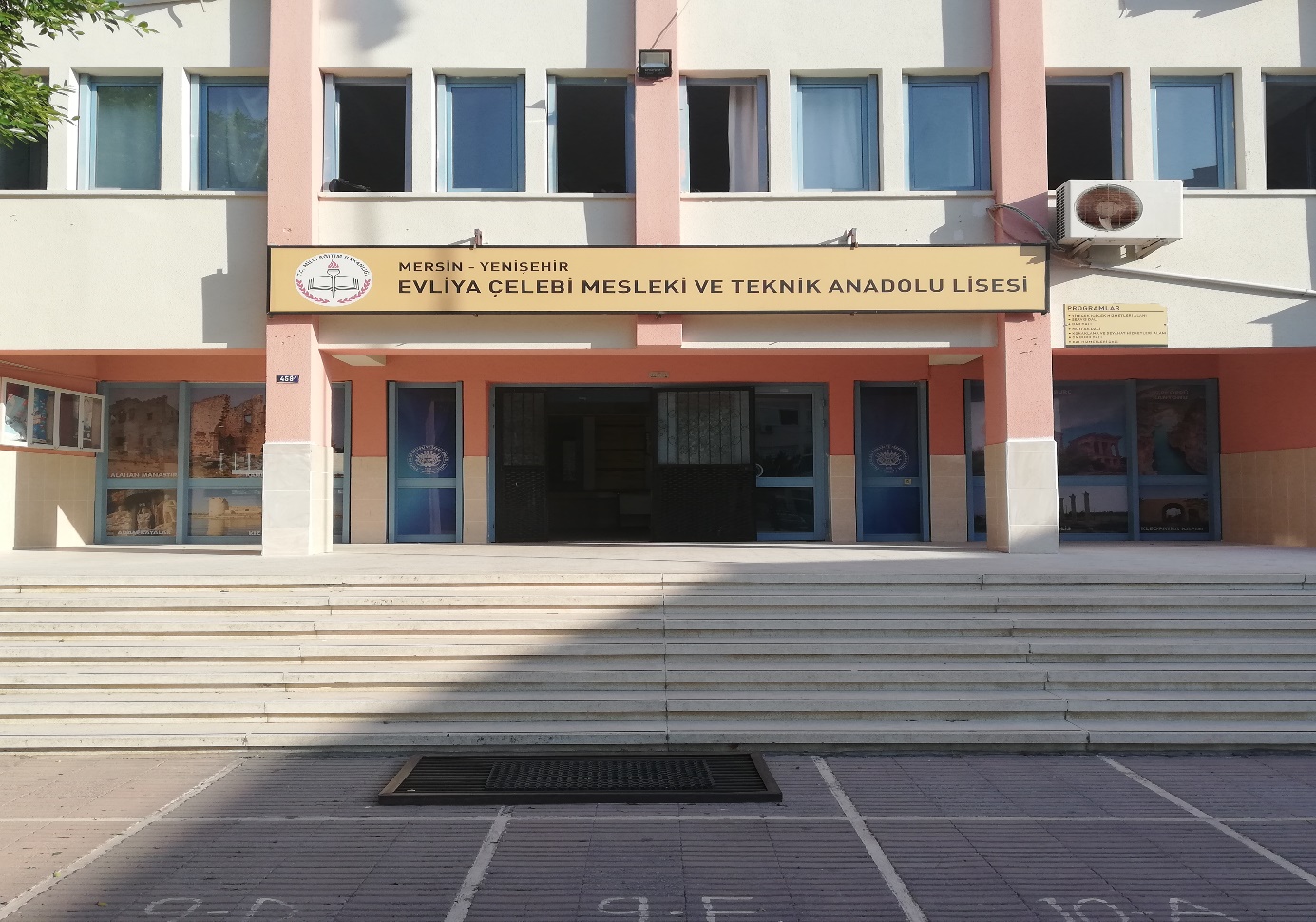 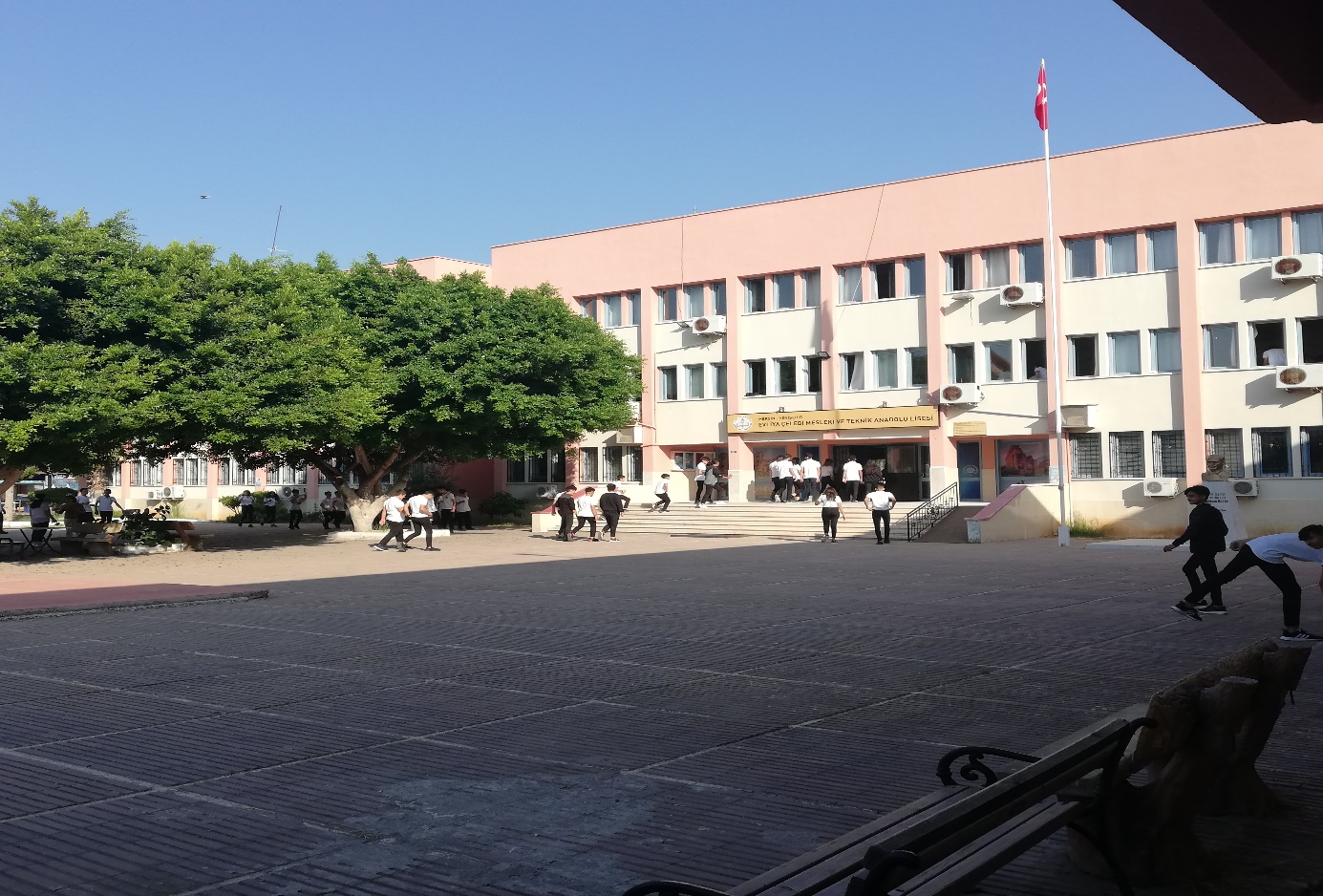 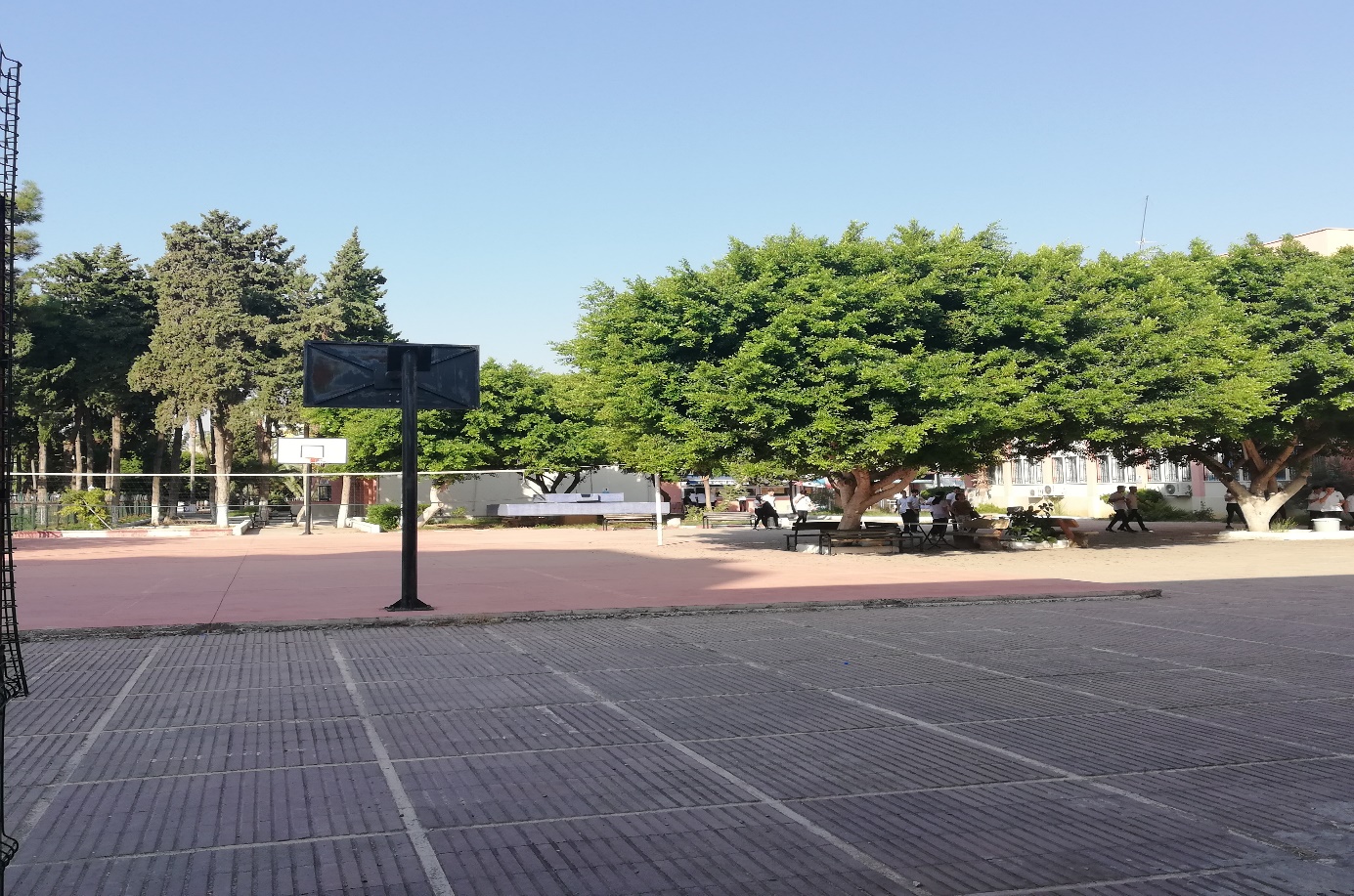 Mehmet KAVACIK    OKUL MÜDÜRÜKurumun Resmî AdıEVLİYA ÇELEBİ MTAL AdresiDumlupınar Mah. GMK Bulvarı No: 459/A 33130 Yenişehir/ MERSİN Telefon(324) 327 97 00 E-posta Adresi969342@meb.k12.trWeb Adresihttp://mersinevliyacelebimtal.meb.k12.tr/7.  Öğretim ŞekliNormal8.  Öğretime Başlama Yılı1979 9.  Kurum Kodu96934210. Yabancı Diliİngilizce, Almanca, Rusça11. Okul MüdürüMehmet KAVACIKBİRİMİN ADISAYISI/ÖZELLİĞİİlMERSİNİlçeYENİŞEHİRMahalle/KöyDUMLUPINARCadde/SokakGMK BULVARIDış Kapı NoA/1İç Kapı No1Yapım Yılı1997Son Onarım Yılı1997Deprem GüçlendirmeYokBlok Sayısı1Kat AdediZemin+2 KatToplam Oturum Alanı1250 m²Derslik Sayısı26Anasınıfı Derslik SayısıYokÖzel Eğitim Sınıfı SayısıYokKütüphane(Var/Yok)VarMescitVarIsınma ŞekliKlima Kamera Sayısı43Pansiyon(Var/Yok)VarPafta----Ada10428Parsel3Tapu Alanı6024 m²Okul Sahası Alanı (Mevcut durum bahçe Dahil)6024 m²Mülkiyet durumuMilli EmlakMüdür Odası Sayısı1Müdür Yardımcısı Odası Sayısı7Öğretmenler Odası Sayısı1Sıra NoBranş AdıDers SaatiNorm KadroKadroluSözleşmeliAylıksız İzindeÜcretli/ GörevlendirmeTOPLAMNorm İhtiyaç/ FazlalıkNorm İhtiyaç/ Fazlalık1Bilişim Teknolojileri1610001102Biyoloji001000113Coğrafya221000114Din Kült. Ve Ahl. Bil.5421001205Türk Dili ve Edebiyatı12567000716Felsefe2411000107Fizik2011000108İngilizce18399000909Kimya/Kimya Tekn.2010001110Müzik22110001011Büro Yönetimi0000000012Tarih32220002013Almanca42220002014Beden Eğitimi40210001115Matematik73330003016Rusça48210011117Konak. ve Seyh. Hiz.2536110008518Yiyecek İçecek Hiz.3771070015319Rehberlik01200021KadroluAylıksız İzindeSözleşmeliGörevlendirmeÜcretliHizmet AlımıToplamİhtiyaçMüdür10000010Müdür Başyardımcısı10000010Müdür Yardımcısı60000060Öğretmen5300040570Hizmetli30010040Memur00000000VHKİ20000020Teknisyen10000010Hemşire00000000Geçici İşçi00300030Güvenlik00010010TOPLAM6703240760SINIFLAR9.sınıf10. sınıf11.sınıf12.sınıfTOPLAMŞube Sayısı479729Öğrenci Sayısı71118177138638Sınıf Tekrarı Yapan Öğrenci SayısıSürekli Devamsız Öğrenci SayısıÖzel Rehabilitasyon Merkezlerine Giden Öğrenci SayısıŞartlı Nakit Desteği Alan Öğrenci SayısıBurs Alan Öğrenci SayısıKaynaştırma-Rehberlik Hizmeti Alan Öğrenci SayısıEngelli Öğrenci SayısıTastikname İle Okuldan Uzaklaştırılan Öğrenci SayısıÖrgün Eğitim Dışına Çıkarılan Öğrenci Sayısıİşletmelerde Beceri Eğitimi Alan Öğrenci SayısıBeceri Eğitimini Okulda Yapan Öğrenci SayısıAçık Liseye Geçen Öğrenci Sayısı:07007900150028S.NoPANSİYON ADIAÇILIŞ YILIKONTENJANMEVCUT ÖĞRENCİ SAYISIDOLULUK ORANI1EVLİYA ÇELEBİ MTAL PANSİYON199864    50%78S.NoS.NoYGS - Yüksek Öğretime Geçiş SınavıTOPLAM1 Sınava Giren Öğrenci Sayısı Sınava Giren Öğrenci Sayısı882 YKS Sınav Puanı İle 4 Yıllık ve Üzeri Eğitim Yapan Yüksek Öğretimlere Yerleşen Öğrenci Sayısı YKS Sınav Puanı İle 4 Yıllık ve Üzeri Eğitim Yapan Yüksek Öğretimlere Yerleşen Öğrenci Sayısı 53 YKS Sınav Puanı İle 2 Yıllık Eğitim Yapan Yüksek Öğretimlere Yerleşen Öğrenci Sayısı YKS Sınav Puanı İle 2 Yıllık Eğitim Yapan Yüksek Öğretimlere Yerleşen Öğrenci Sayısı 184Ek Kontenjan İle Yüksek Öğretime Yerleşen Öğrenci SayısıEk Kontenjan İle Yüksek Öğretime Yerleşen Öğrenci Sayısı 05Açık Öğretim Fakültelerine Yerleşen Öğrenci SayısıAçık Öğretim Fakültelerine Yerleşen Öğrenci Sayısı 36Askeri Okullara Yerleşen Öğrenci SayısıAskeri Okullara Yerleşen Öğrenci Sayısı 07Yetenek Sınavı İle Yerleşen Öğrenci SayısıYetenek Sınavı İle Yerleşen Öğrenci Sayısı 08Doğrudan Geçiş İle Yüksek Öğretimlere Yerleşen Öğrenci SayısıDoğrudan Geçiş İle Yüksek Öğretimlere Yerleşen Öğrenci Sayısı 09Yüksek Öğretime Yerleşen Toplam Öğrenci SayısıYüksek Öğretime Yerleşen Toplam Öğrenci Sayısı 26Öğrencilerin Katıldığı Kültürel ve Sportif Yarışmalara İlişkin DerecelerÖğrencilerin Katıldığı Kültürel ve Sportif Yarışmalara İlişkin DerecelerÖğrencilerin Katıldığı Kültürel ve Sportif Yarışmalara İlişkin DerecelerOkulun Katıldığı YarışmalarAlınan İlçe DerecesiAlınan İl DerecesiSALON HOKEYİ (TAKIM)-----ERKEKLER 1.SİSALON HOKEYİ (TAKIM)-----KIZLAR 1. SİKOŞU (BİREYSEL)KIZLAR 1. Sİ------JİMNASTİK-----KIZLAR 1. SİÇİM HOKEYİ(TAKIM)ERKEKLER 1.SİÇİM HOKEYİ(TAKIM)KIZLAR 2.SİFUTSALDARTBADMİNTONAraç –Gereçler201620172018 YILI İhtiyaçBilgisayar Masa Üstü2525250Dizüstü Bilgisayar8890Akıllı Tahta00350Tarayıcı2221Yazıcı1112122Tepegöz0000Projeksiyon2660Televizyon3550İnternet Bağlantısı2110Fen Laboratuvarı0000Bilgisayar Lab.0000Faks2330DVD Player1110Fotoğraf Makinesi3440Kamera0001Fotokopi Makinaları3440Güvenlik Kamerası16161627Sıra No.Proje AdıProje TürüProjenin Amacı1Meslek Liseleri Ailelerle BuluşuyorSosyal Proje(Eğitimde Yeni Yaklaşımlar)Dezavantajlı öğrencilerimizin ailelerine yönelik okulumuz imkanları çerçevesinde yardımda bulunmak 2Şehrin Göbeğinde Bir Cennetim VarSosyal Proje(Eğitimde Yeni Yaklaşımlar)Okul ve çevresini dikkat ve ilgi çekici bir yaşam ortamına dönüştürmek, sosyal medyaplatformlarında yapılan paylaşımlarda bilinir ve tanınır bir okul olmasını sağlamak.3Turunç Ürünleri Satış EtkinliğiSosyal Proje(Eğitimde Yeni Yaklaşımlar)4TÜBİTAK K-2295BİRLEŞMİŞ MİLLETLER DÜNYA GIDA PROGRAMI (WFP) Aşçı Yardımcısı Kursu6Save Our SphereErasmus+KA229Atıkların geri dönüşümüSorun TürüSorunlarÇözüm ÖnerileriBina İle İlgili SorunlarBinanın 1979 yılı şartlarında yapılması, fiziksel alan yetersizliği, Elektrik donanım sisteminde yaşanan sorunlar. Spor Salonu Çatı sorunu.Önceden okulumuz bünyesinde bulunan ek pansiyon binası, çok amaçlı salon, yemekhane, uygulama oteli alanların tekrar kurumumuza sağlanması, Ödenek gönderilmesi.Okul Bahçesi İle İlgili SorunlarOkul Bahçesinde yer alan öğrencilerin kantin alanının yetersiz olmasıHavuz kısmı kantinciler tarafından kapatılıp düzenlenmesi.Okul Pansiyonu İle İlgili SorunlarÇatı bakımı, dış boya, etüt odalarına araç gereç alımı.Ödenek gönderilmesi. Öğretmen ve Yönetici İle İlgili Sorunlar (İhtiyaç)Öğretmen ve yönetici ihtiyacı bulunmamaktadır.Personel İle İlgili Sorunlar (İhtiyaç)Hizmetli kadrosunda bulunan personelin 2 tanesi engelli olması, 1 tanesi memurluk görevi yapmasından dolayı yetersiz gelmektedir.İş-Kur bağlantılı okulumuzda 1 kişi çalışmakta olup bu sayının en az 3 çıkartılmasıUygulama Oteli İhtiyacıÖğrencilerimizin uygulama yapabilecekleri bir uygulama oteline ihtiyaç bulunmaktadır. Önceki uygulama otelimiz Öğretmen Evi olarak tahsis edildiğinden *Önceki uygulama otelimiz Öğretmen Evi olarak tahsis edildiğinden, binanın iadesi veya yeni bir bina temini gerekmektedir. *İlimiz Mezitli ilçesinde bulunan İçişleri Bakanlığı Mahalli İdareler Eğitim Tesisleri’nin okulumuz için tahsis edilmesi. *Çukurova Kalkınma Ajansı Turizm Geliştirme Projeleri ile uygulama oteli yapılması.